 SENIOR 3 / JUNIOR 3  	    APRIL 2017 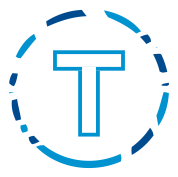  SENIOR 3 / JUNIOR 3  		MAY 2017  SENIOR 3 / JUNIOR 3  		JUNE 2017 SUNDAYMONDAYTUESDAYWEDNESDAYTHURSDAYFRIDAYSATURDAY1SWIM-A-THON7:00-9:00am BENSOCIAL MEDIA PRESENTATION2346:00-7:30pm JAR566:30-8:00pm CT 787:30-9:00am BEN910116:00-7:30pm JAR12136:30-8:00pm CT14153:00-5:00pm UT1617186:00-7:30pm JAR19206:30-8:00pm CT 21227:30-9:00am BEN2324256:00-7:30pm JAR26276:30-8:00pm CT 28JOHN GROOTVELD SR. 29JOHN GROOTVELD SR.30JOHN GROOTVELD SR.SUNDAYMONDAYTUESDAYWEDNESDAYTHURSDAYFRIDAYSATURDAY126:00-7:30pm JAR346:30-8:00pm CT567:30-9:00am BEN7896:00-7:30pm JAR10116:30-8:00pm CT1213JACK MCCORMICK  14JACK MCCORMICK  15166:00-7:30pm JAR17185:00-7:00pm RIV19207:30-9:00am BEN2122236:00-7:30pm JAR24255:00-7:00pm RIV2627NEWMARKET STINGRAYS LC INVITATIONAL 28TSC BBQ29306:00-7:30pm JAR31SUNDAYMONDAYTUESDAYWEDNESDAYTHURSDAYFRIDAYSATURDAY15:00-7:00pm RIV237:30-9:00am BEN4566:00-7:30pm JAR785:00-7:00pm RIV CENTRAL REGION B CHAMPS (QUALIFIERS) 9CENTRAL REGION B CHAMPS (QUALIFIERS)10CENTRAL REGION B CHAMPS (QUALIFIERS)11CENTRAL REGION B CHAMPS (QUALIFIERS)1213141516CENTRAL REGION C CHAMPS (QUALIFIERS)17CENTRAL REGION C CHAMPS (QUALIFIERS)18CENTRAL REGION C CHAMPS (QUALIFIERS)